Olsztyn – Buczyniec – Elbląg – Frombork – Reszel – Św. Lipka – Gierłoż – Olsztynek – Grunwald – Nowe Miasto Lubawskie11-14.04.2024 r.11.04.2024 (czwartek)8:00 – 12:00 - wyjazd z Gniewkowa, przejazd do Olsztyna 12:00 – 13:30 -  czas wolny 13:30 – 17:30 – zwiedzanie Olsztyna z przewodnikiem (Zamek, Muzeum Warmii i Mazur, Planetarium) 18:00 – zakwaterowanie w Warmiński Hotel & ConferenceObiad we własnym zakresie.12.04.2024 (piątek)7:00 – 8:30 - śniadanie8:30 – 18:00 – Buczyniec – zwiedzanie pochylni na Kanale Elbląskim ew. Muzeum Kanału, Elbląg, Frombork - Muzeum Kopernika, Katedra z prezentacją organów – zwiedzanie 
z przewodnikiem18:00 – powrót do OlsztynaObiad we własnym zakresie.13.04.2024 (sobota)7:00 – 8:30 - śniadanie 8:30 – 18:00 – Reszel, Św. Lipka, Girłoż - Wilczy Szaniec (zwiedzanie z przewodnikiem)18:00 - powrót do OlsztynaObiad we własnym zakresie.14.04.2024 (niedziela)7:00 – śniadanie8:45 – 9:00 – wykwaterowanie9:00 – 14:00 – skansen w Olsztynku, Grunwald, Nowe Miasto Lubawskie (zwiedzanie 
z przewodnikiem)14:00 – 17:00 -  przejazd do GniewkowaObiad we własnym zakresie.W ramach pobytu w Warmiński Hotel & Conference uczestnicy wycieczki mają zapewniony dostęp do Fitness Center wyposażony w bieżnię, rowery stacjonarne, trenażer wioślarski oraz kameralną, suchą saunę.Telefon do kontaktu: 888 604 114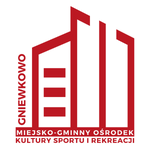 